[ а р а р                                                                 ПОСТАНОВЛЕНИЕ09 апрель  2018- й.                          № 19                      09 апреля  2018 г.                      Об аннулировании адресов объектов адресации.В целях упорядочивания адресов объектов недвижимости сельского поселения Юмашевский сельсовет муниципального района Чекмагушевский район Республики Башкортостан, руководствуясь Постановлением Правительства Российской Федерации №1221 от 19 ноября 2014 года «Об утверждении Правил присвоения, изменения и аннулирования адресов» и согласно статьи 3 п.22 Устава сельского поселения Юмашевский сельсовет муниципального района Чекмагушевский район Республики Башкортостан Администрация сельского поселения Юмашевский сельсовет муниципального района Чекмагушевский район Республики Башкортостан ПОСТАНОВЛЯЕТ:  1.Аннулировать следующие адреса жилых домов:-  Российская Федерация , 452227, Республика Башкортостан, Чекмагушевский  район,  с. Юмашево, ул. Мира, домовладение 25а;-  Российская Федерация , 452227, Республика Башкортостан, Чекмагушевский  район,  с. Юмашево, ул. Мира, домовладение 5а;- Российская Федерация , 452227, Республика Башкортостан, Чекмагушевский  район,  с. Юмашево, ул. Мира, домовладение 14а;- Российская Федерация , 452227, Республика Башкортостан, Чекмагушевский  район,  с. Юмашево, ул. Свободы, домовладение 37а;- Российская Федерация , 452227, Республика Башкортостан, Чекмагушевский  район,  с. Юмашево, ул. Заречная, домовладение 11а;2. Контроль за выполнением настоящего постановления оставляю за собой.          Глава сельского поселения:                        Р.Х.Салимгареева.БАШ[ОРТОСТАН  РЕСПУБЛИКА]ЫСА[МА{ОШ  РАЙОНЫмуниципаль районЫНЫ@ЙОМАШ АУЫЛ СОВЕТЫАУЫЛ  БИЛ^м^]ЕХАКИМИ^ТЕ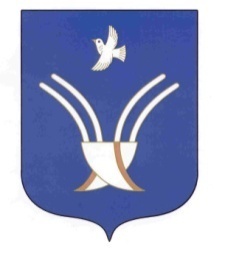 Администрация сельского поселения Юмашевский сельсоветмуниципального района Чекмагушевский район Республики Башкортостан